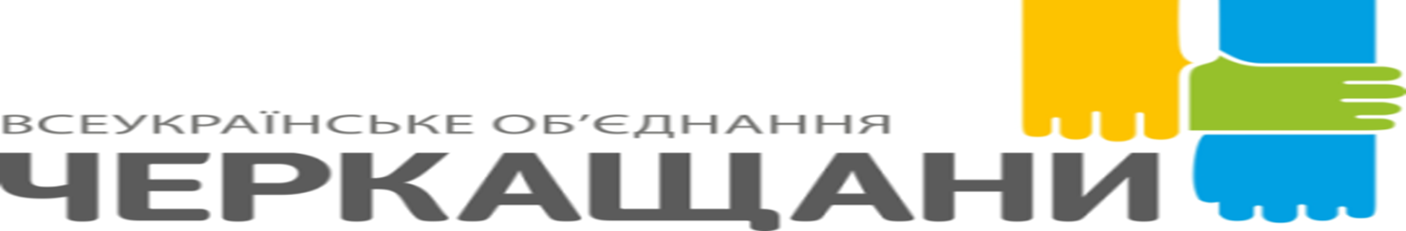                             Звіт депутата Тальнівської районної ради від ВО «ЧЕРКАЩАНИ» за 9 місяців 2016 року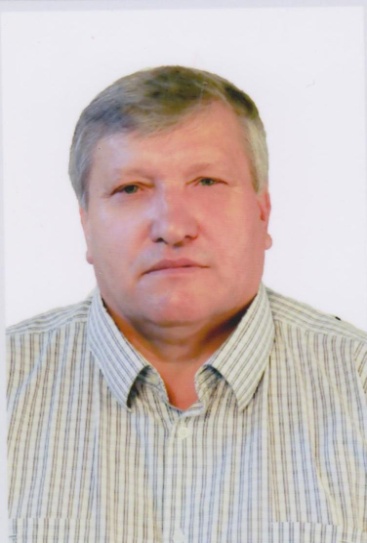 Напрямки діяльності депутатаХарактеристикадіяльностіЗдійснення прийому громадян Моя Громадська приймальня депутата районної ради працює за адресою: м.Тальне, вул. Шевченка,38а. Дні прийому громадян – другий четвер кожного місяця. Години прийому: з 8.00 до 12.00. Питання, з якими звертались громадяни, стосувалися наступного: стану доріг, водопостачання, розпорядження землями, в т.ч. запасу і держрезерву та інш.. Участь в засіданні сесій районної ради, фракції та постійної комісії (кількість засідань, у яких депутат брав участь)Протягом 9 місяців 2016 р. взяв участь  у роботі двох сесій  районної  ради, двох засідань фракції  та двох засідань постійної  комісії з питань регламенту, депутатської діяльності та законності.Виступав з місця по ряду питань, в т.ч. щодо програми соціально-економічного та культурного розвитку району на 2016 рік.Підтримав рішення Тальнівської районної ради:Про програму соціально-економічного та культурного розвитку району на 2016 рік;Про програму реформування житлово-комунального господарства в Тальнівському районі на 2016-2020 роки;Про внесення змін до рішення районної ради від 22.12.2015 №2-4/VII "Про районний бюджет на 2016 рік";Про звернення до Верховної Ради України, Кабінету Міністрів України щодо необгрунтованого  підвищення тарифів на житлово-комунальні послуги;щодо затвердження технічної документації з нормативно-грошової оцінки земельних ділянок та інш.Зустрічі з виборцями, участь в громадських слуханнях (кількість, тематика)участі у сесіях сільських рад не бравОрганізація роботи помічників депутата (кількість помічників, участь помічників в депутатській діяльності)помічників не маюВисвітлення депутатської діяльності  в ЗМІ, виступи на радіо та телебаченні, публікації в газетах  (кількість, тематика, назва ЗМІ)-Залучення коштів з різних фінансових джерел (депутатських коштів, благодійної допомоги, коштів з обласного та місцевих бюджетів, коштів ДФРР) на вирішення проблем громадисприяв співпраці  ТОВ "Райсількомунгосп" з територіальними громадами сіл Білашки, Легедзине, Лоташеве щодо благоустрою сілУчасть депутата у різних заходах (свята, круглі столи, семінари, спортивні заходи тощо)беру участь у важливих заходах у районі